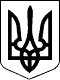 123 СЕСІЯ ЩАСЛИВЦЕВСЬКОЇ СІЛЬСЬКОЇ РАДИ7 СКЛИКАННЯРІШЕННЯ24.07.2020 р.                                      № 2447с. ЩасливцевеПро затвердження проекту землеустрою щодо відведенняземельної ділянки в орендуАТ  «Херсонобленерго»          Розглянувши клопотання АТ «Херсонобленерго» №34/10-034167 від 06.07.2020р., враховуючи вимоги ДБН В.2.5-16-99 та рішення  109 сесії Щасливцевської сільської ради 7 скликання №2065 від 31.01.2020р., відповідно ст. ст. 12, 40, 125, 126  Земельного кодексу України, керуючись ст. 26 Закону України «Про місцеве самоврядування в Україні», сесія Щасливцевської сільської радиВИРІШИЛА:1. Затвердити  АТ  «Херсонобленерго»    (ідентифікаційний код юридичної особи ***) проект землеустрою щодо відведення земельних ділянок загальною площею 0,0192 га., (в т.ч. ділянка №1 – площею 0,0080 га та ділянка №2 – площею 0,0112 га) в оренду для будівництва КЛ-10кВ Л-692 ПС-35/10кВ «Счастливцево», розташованих  за адресою: вул. Сонячна, дачний масив «Чайка» на території Щасливцевської сільської ради Генічеського району Херсонської області із земель житлової та громадської забудови згідно договору про приєднання № ***  від 29.08.2018 р. укладеного з гр. *** 2. Передати АТ  «Херсонобленерго» земельні ділянки з кадастровими номерами  6522186500:04:001:19***,  6522186500:04:001:19*** в оренду  строком на 6 (шість) місяців з орендною платою  у розмірі 3% від  нормативної грошової  оцінки земельної ділянки. 3. Доручити сільському голові Плохушко В.О. на виконання цього рішення укласти договір оренди землі в місячний термін.4. Контроль за виконанням рішення покласти на постійну комісію Щасливцевської сільської ради з питань регулювання земельних відносин та охорони навколишнього середовища.Сільський голова                                                                     В.ПЛОХУШКО